Supplemental table 1: ICD-9 for ESRDSupplemental table 2: ICD-9 for principal diagnosisSupplemental table 3: Odds ratios for the association between admission albumin-corrected calcium phosphate product and in-hospital acute kidney injury occurrence within 7 days (n=4830)	Adjusted for age, sex, race, Charlson score, baseline GFR, history of coronary artery disease, hypertension, diabetes mellitus, congestive heart failure, peripheral vascular disease, stroke, principal diagnosis, use of ACEI/ARB, NSAID, diuretics, calcium supplements, the need for vasopressor and mechanical ventilator at hospital admissionSupplemental Figure 1: Study workflow design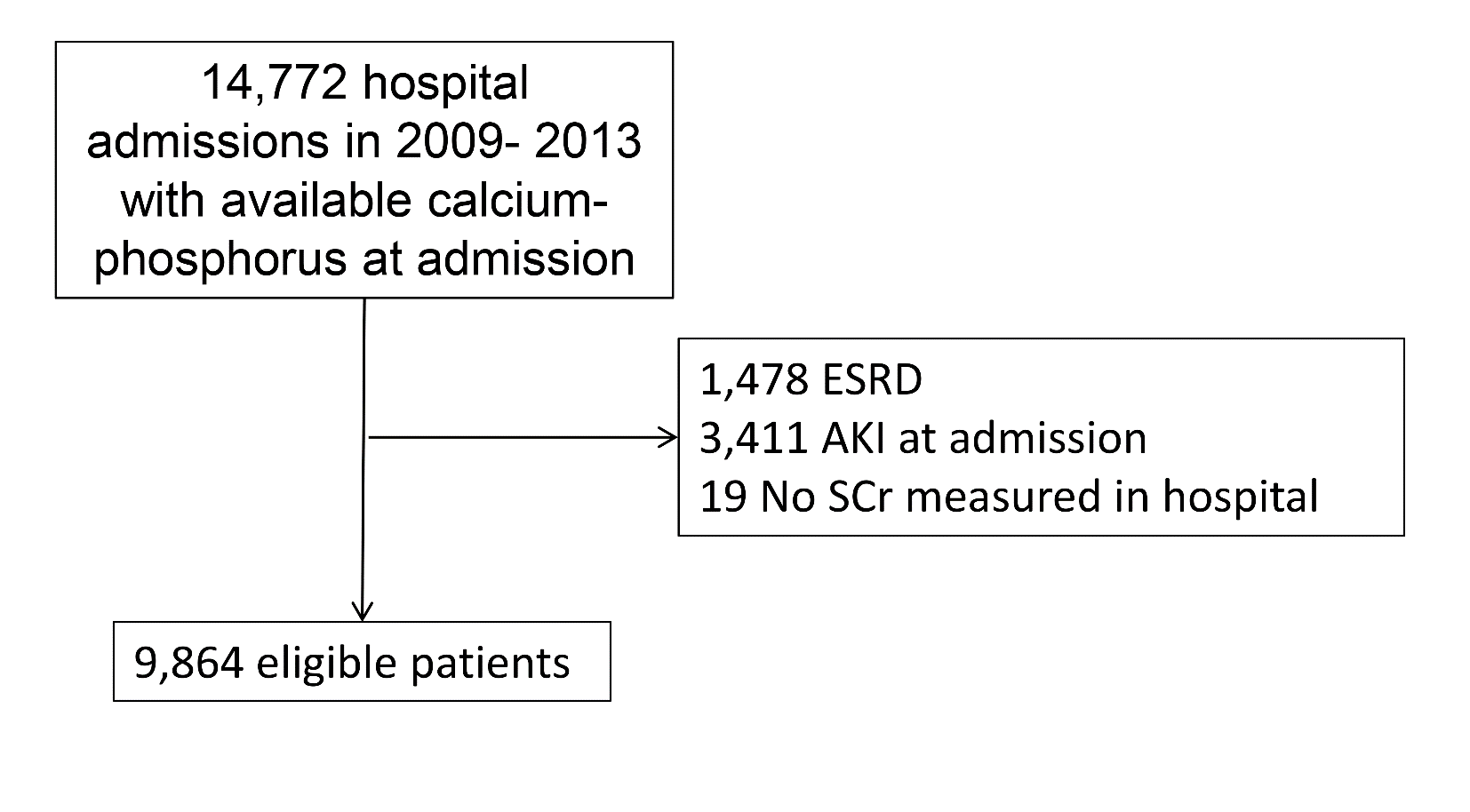 ICD-9 Condition 585.5Chronic Kidney Disease, stage V585.6End Stage Renal Disease996.73Other complications due to renal dialysis device implant and graft996.68Infection and inflammatory reaction due to peritoneal dialysis catheter996.56Mechanical complication due to peritoneal dialysis catheter792.5Cloudy (hemodialysis or peritoneal dialysis) effluent458.21Hypotension of dialysisPrincipal diagnosis groupICD – 9 codeCardiovascular disease390-459Hematology/oncology280-289, 140-239Infectious disease001-139Endocrine and metabolic disease240-279Respiratory disease460-519Gastrointestinal disease520-579Injury and poisoning800-999Other290-319,320-359,360-389,580-629,630-679,680-709,710-739,740-759,760-779,780-799Calcium phosphate product at hospital admission (mg2/dL2)Univariate analysisUnivariate analysisMultivariate analysisMultivariate analysisCalcium phosphate product at hospital admission (mg2/dL2)OR (95% CI)pAdjusted OR (95 % CI)p<221 (ref)1 (ref)22-<271.27 (0.88-1.84)0.201.11 (0.75-1.65)0.5927-<321.76 (1.28-2.47)0.0011.50 (1.06-2.15)0.0232-<371.91 (1.40-2.66)<0.0011.49 (1.06-2.13)0.0237-<422.20 (1.59-3.11)<0.0011.85 (1.30-2.67)<0.001≥422.20 (1.56-3.15)<0.0011.69 (1.16-2.49)0.006